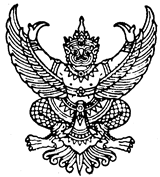 ประกาศมหาวิทยาลัยธรรมศาสตร์ เรื่อง กำหนดอัตราเงินสมนาคุณผู้ทรงคุณวุฒิประเมินผลงานวิทยานิพนธ์ของมหาวิทยาลัยธรรมศาสตร์
พ.ศ. ๒๕๖๑................................     	 เพื่อให้การดำเนินงานเกี่ยวกับการเบิกจ่ายค่าสมนาคุณ ผู้ทรงคุณวุฒิประเมินผลงานวิทยานิพนธ์เป็นไปด้วยความเรียบร้อยถูกต้อง อาศัยอำนาจตามความในข้อ ๕ ของระเบียบมหาวิลัยธรรมศาสตร์ ว่าด้วยกองทุนการศึกษาระดับบัณฑิตศึกษา พ.ศ. ๒๕๕๔ มหาวิทยาลัยธรรมศาสตร์ จึงขอประกาศกำหนดอัตราเงินสมนาคุณผู้ทรงคุณวุฒิประเมินผลงานวิทยานิพนธ์ระดับบัณฑิตศึกษา เรื่องละไม่เกิน ๓ คน ค่าสมนาคุณ คนละ ๑,๕oo บาท     	 ทั้งนี้ให้มีผลใช้บังคับตั้งแต่วันถัดจากประกาศเป็นต้นไป                                                                        ประกาศ ณ วันที่ ๙ พฤศจิกายน พ.ศ. ๒๕๖๑                                                                             (รองศาสตราจารย์ เกศินี วิฑูรชาติ)                                                                                           อธิการบดี